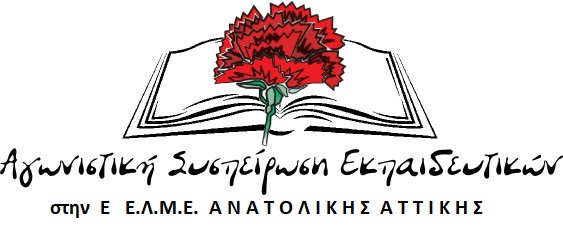 ΠΡΩΤΗ ΛΙΣΤΑ ΣΧΟΛΕΙΩΝ ΥΠΕΡ ΤΗΣ ΑΠΕΡΓΙΑΣ-ΑΠΟΧΗΣΜε χαρά και αισιοδοξία υποδεχτήκαμε τις πρώτες αποφάσεις συλλόγων συμμετοχής στην απεργία αποχή, με συντριπτική πλειοψηφία ως και ομόφωνα, ενάντια στην αντιεκπαιδευτική αξιολόγηση. Τα σχολεία είναι:Γυμνάσιο Κερατέας2ο Γυμνάσιο Αρτέμιδας1ο Γυμνάσιο Κορωπίου1ο ΓΕΛ Μαρκοπούλου1ο ΓΕΛ Παλλήνης1ο ΓΕΛ Γλυκών ΝερώνΓΕΛ ΚερατέαςΕιδικό Κορωπίου1ο ΓΕΛ ΑρτέμιδαςΓυμνάσιο ΠικερμίουΕΠΑΛ ΡαφήναςΓΕΛ Παιανίας1ο Γυμνάσιο Λαυρίου2ο Γυμνάσιο ΛαυρίουΓΕΛ Πικερμίου2ο ΓΕΛ ΜαρκοπούλουΓυμνάσιο Σπάτων2ο ΓΕΛ Αρτέμιδας2ο Γυμνάσιο ΚορωπίουΧαιρετίζουμε τους εκατοντάδες συναδέλφους των παραπάνω σχολείων που παίρνουν μαζικά μέρος στην Απεργία-Αποχή, ενάντια στην αντιεκπαιδευτική Αξιολόγηση. Είναι χαρακτηριστικό ότι σε όλα τα παραπάνω σχολεία, οι συνάδελφοι τάχθηκαν υπέρ της Απεργίας-Αποχής, πριν καν γίνει η σύγκληση της Ειδικής Συνεδρίασης του Συλλόγου Διδασκόντων.Συνεχίζουμε καθημερινά τη μάχη, σχολείο το σχολείο, συνάδελφο τον συνάδελφο. Μπορούμε να τα καταφέρουμε! Προστίθενται συνεχώς και νέοι συνάδελφοι στη δήλωση της απεργίας αποχής και νέα σχολεία. Δεν έχουμε την πολυτέλεια να χάσουμε κανένα συνάδελφο, τους θέλουμε όλους αποφασιστικά δίπλα μας στον αγώνα που δίνουμε ενάντια στην υποβάθμιση του σχολείου.Καλούμε τους συναδέλφους να απαντήσουν συλλογικά και αποφασιστικά σε κάθε είδους πίεση και τρομοκρατία και να ενημερώσουν την ΕΛΜΕ.Το κλίμα που έχει δημιουργηθεί είναι πολύ θετικό, τις επόμενες ημέρες, αναμένονται και άλλες αποφάσεις.Για την έγκυρη και έγκαιρη ενημέρωση μας, επικοινωνήστε με την Α.Σ.Ε. στο mail : ase.e.elme.an.att@gmail.com